PROJECT QUESTIONNAIRE FOR THE SET-UP OF INVESTMENT VEHICLES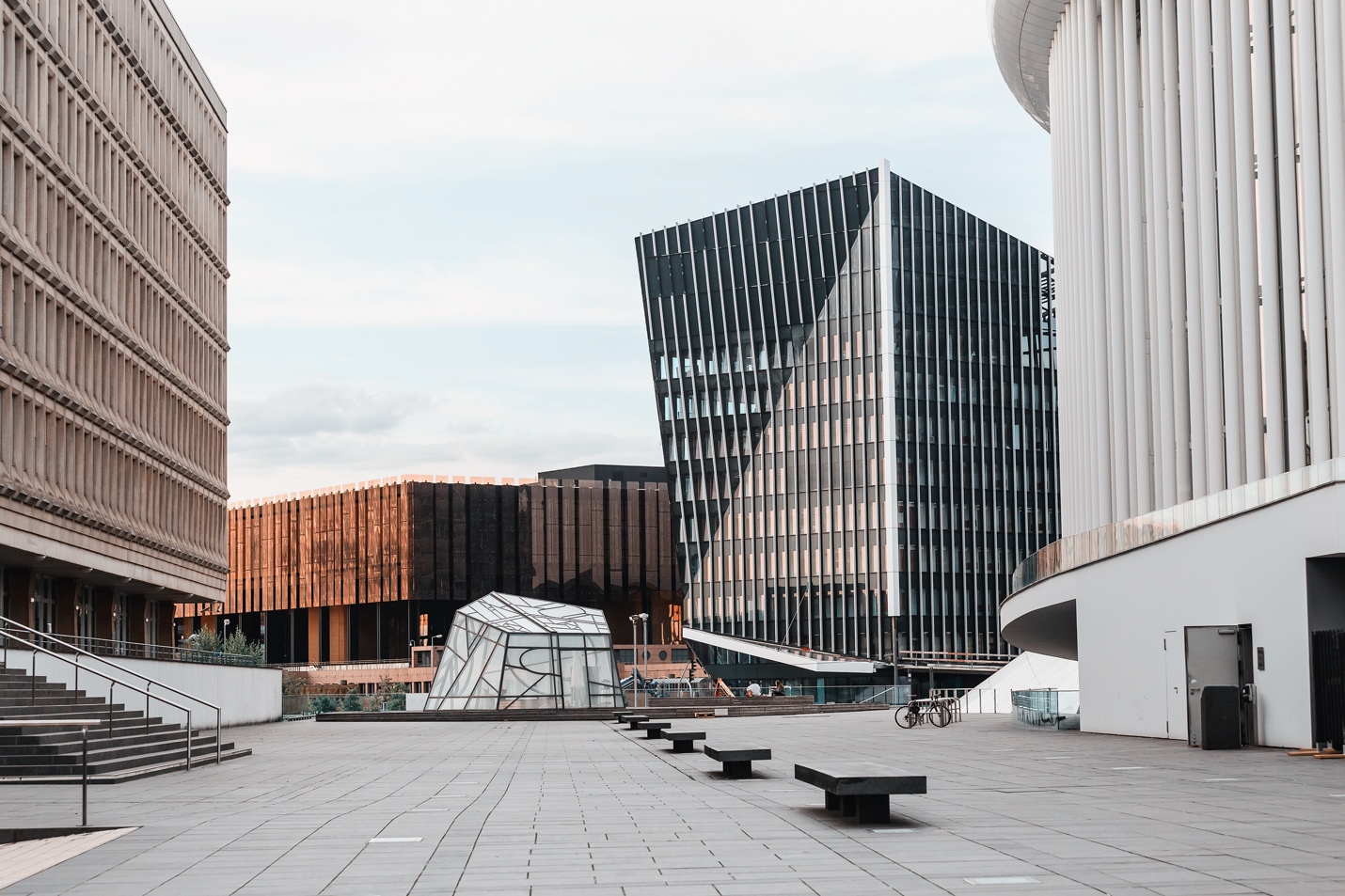 INPUT FOR STRUCTURING A TAILORED SOLUTIONName: 	(Please type here)Company: 	(Please type here)Address: 	(Please type here)Phone: 	(Please type here)Email: 	(Please type here)WhatsApp: 	(Please type here)Website: 	(Please type here)The objective to be achieved/the solution(s) sought by the initiator	Structuring holding as a fund / investment vehicle	Moving an existing offshore structure to onshore (e.g. Luxembourg, the Netherlands etc.).	Raising funding internationally (if any particular country, please indicate)	 Other, please indicate:           Legal structure	Mono-compartmental structure (a single sub-fund)	Umbrella structure with possibility of multiple sub-funds      Sub-funds to be rented out (“white labelling”) 		   Yes          No		Single asset vehicle	Master-Feeder structure (An on/offshore Master with a LU based Feeder)Name of the fund: 	(Please type here)Number of initial sub-fund: 	(Please type here)Applicable Law	Specialized Investment Funds (SIF), according to Law dated 13th February 2007	Part II Funds, according to Law dated 17th December 2010	Reserved Alternative Investment Fund (RAIF), according to Law dated 23rd July 2016 Societe d’investissement en Capital a Risque (SICAR), according to Law dated 15th June 2004          Legal structure	SICAV	FCP	SICAF          Intervening parties	Promoter/Initiator: (Please type here)	Investment Manager: (Please type here)	Investment Advisor, if any: (Please type here)	Management Company: (Please type here)	Law firm: (Please type here)	Auditor: (Please type here)	Tax adviser: (Please type here)	Independent valuator, only if required: (Please type here)	Registrar activityEstimated number of registered shareholders/unit holders: XX at start.Estimated number of registered shareholders/unit holders in total: XX-XXGeographical origin of the shareholders / unit holders (main expected countries) : XX	FATF	Non – FATFOrigin of the seed capital: Seed Type of investors (estimation):	Retail investors (Please type here number of investors or %)	High net-worth individuals (Please type here number of investors or %)	Professional investors (Please type here number of investors or %)	Institutional investors (Please type here number of investors or %)	via Placing Agents (Please type the names of these entities or %)	via a Nominee account (Please type here number of these entities or %)	US Persons, if any (Please type here number of investors or %)Order transmission on the Registrar level:  	Individual forwarding of subscription / redemption orders to the Registrar	General forwarding of capital stock orders by the Central agent (or eventually the Promoter)Characteristics of the shares / unitsType and number of shares / units: 	Distribution 	-   	Number: 	Capitalisation	-	Number:	Hedged	-	Number:	Non-hedged	-	Number:	Others – please specify: (Please type here)Currency of the shares/units: 	Main currency: (Please type here)	Other currencies (Please type here)Listing of the shares / units (if applicable)	Luxembourg Stock Exchange (LSE)Remark : The Listing on the Luxembourg Stock Exchange (LSE) of a SIF/SICAR structure is feasible but might induce extra costs and a complex operational set-up due to the eligibility problems of the shares.Investment strategy and objective:            (Please describe the investment policy or attach a presentation of the fund)Calculation of the Net Asset Value 	Daily	Weekly	Bi-weekly	Monthly  Semi-annually	Annually	Other – please specify: Estimated Assets under managementType of targeted investmentsEstimation in terms of total net assets under managementCategory of investmentsGeographical sectorEstimation in terms of total net assets under managementPortfolio descriptionPerformance fee calculation	Performance fee calculation: (Please type here)	Other – please specify: (Please type here)Distribution channels	Passporting in other countries (EU and other): (Please list target countries)	Specific language required for distribution in other countries: (Please type here)	Specific distribution channels (platforms, professional distributors bank networks,): (Please type here)Information about the InitiatorObjectiveLegal status and preferencesRegistrar and types of the shares / units                      Description of the investment strategySeed capital (please type here)At the end of the initial subscription period (please type here)After one year(please type here)After three years(please type here)	Cash deposits XX,XX%	Money market instrumentsXX,XX%	BondsXX,XX%	EquitiesXX,XX%	Derivative products (options, futures, ….)XX,XX%	Third Party UCIs (Plain vanilla Funds, Hedge Funds, Private Equity Funds, …)XX,XX%	Other Transferable securitiesXX,XX%	Other – please specify:XX,XX%For non-UCITS Funds only (if main strategical focus) :	Private equityXX,XX%	Real Estate (usually indirect investments via SPVs or SOPARFIs)XX,XX%	New investmentsXX,XX%	Contribution in kind of existing investmentsXX,XX%	Main OECD countries (Europe, USD, CAN, HK, Japan,…)XX,XX%	Eastern EuropeXX,XX%	Central / South America XX,XX%	AsiaXX,XX%	Other – please specify : (Please type here)XX,XX%	Other – please specify : (Please type here)XX,XX%Estimated number of holdings in the portfolio
(Please type here)Estimated number of portfolio transactions per year  
(purchase / sale)(Please type here)Prices available on a traditional pricing system
(Telekurs, Reuters, Bloomberg, etc…)(Please type here)	Hedging techniques(Please type here)	Short sales(Please type here)	Securities lending(Please type here)	Leverage for further investment purposes (Please type here) 	Bridge-financing solutions (Please type here)                                     Special featuresIf you have any problems filling in this questionnaire, please contact us at structuring@thales.lu. 